WERKBLAD LEERLINGENNAAM:………………………………………………………………………………	OPDRACHT BIJ LES 1	Deze opdracht maak je in tweetallen. Jullie ouders of opa en oma zijn wellicht ook vaak op het School en Volksfeest geweest. Bedenk ongeveer 3 vragen die je aan je ouders, grootouders of een andere bekende wilt stellen over het School en Volksfeest. Wat zou je graag willen weten? Schrijf die vragen hieronder op. Na deze les ga je deze vragen ook echt stellen aan die persoon. Misschien hebben ze zelfs nog wel wat foto’s of spullen van het feest die je mee mag nemen naar school. In de volgende les komt er iemand van het School en Volksfeest die van alles over het feest zal vertellen, maar….. Jullie kunnen dus straks zelf ook wat vertellen over het feest. Vraag 1: ……………..……………………………………………………………………………………………………………………Vraag 2: …..………………………………………………………………………………………………………………………………Vraag 3: ..…………………………………………………………………………………………………………………………………OPDRACHTEN BIJ LES 3Als jij het thema van de kinderoptocht zou mogen bedenken, welk thema kies je dan en waarom?Ik zou kiezen voor het thema: ……….………………………………………………………………………………omdat, ..…………………………………………………………………………………………………………………………………..…………………………………………………………………………………………………………………………………Kies één van de volgende opdrachten: Teken, kleur en/of verf een foto die over 25 jaar in de tas zou kunnen zitten van het School en Volksfeest. Dit mag bijvoorbeeld een foto van de kinderoptocht zijn, maar ook van iets anders dat met het feest te maken heeft.Schrijf een lied (of rap) over het School en Volksfeest. In dit lied beschrijf je van alles over het feest dat je in les 2 hebt geleerd.Maak een grote poster over het School en Volksfeest. Op deze poster teken en schrijf je van alles dat je in les 2 hebt geleerd. Maak er een hele mooie, aantrekkelijke poster van zodat mensen worden uitgenodigd om naar het feest te komen. 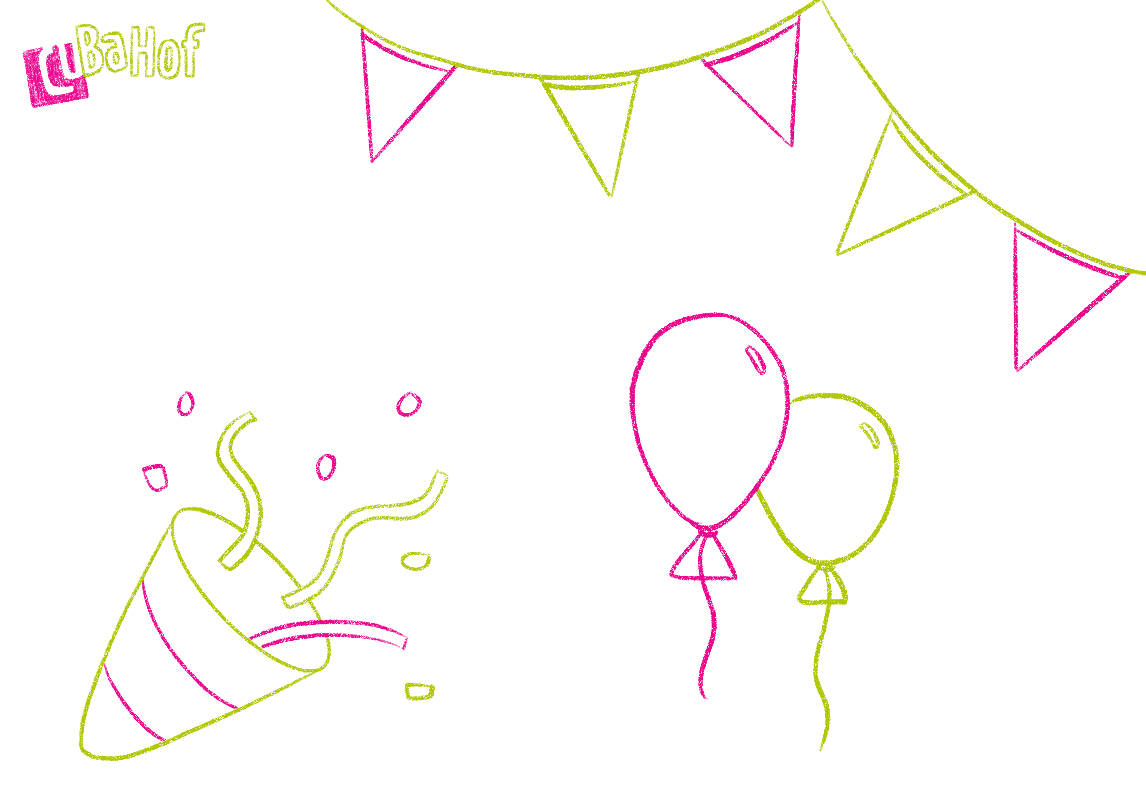 Deze lessen over het School en Volksfeest gaan over erfgoed. Met erfgoed bedoelen we: Sporen van vroeger die je nog steeds kunt terugvinden in voorwerpen, verzamelingen, gebouwen, verhalen, tradities, feesten, of bijzondere plekken in het landschap. Het zijn de schatten van de omgeving. Soms zie je ze gelijk en soms zijn ze een beetje verborgen! Ga je mee op zoek? 